审批表填写相关要求与提醒一、学生申请理由学生申请理由中，学生写完个人情况后，最后需要加上以下表述：1.国奖：本人符合国家奖学金的申请条件，现申请国家奖学金。2.国励：本人符合国家励志奖学金的申请条件，现申请国家励志奖学金。二、国奖1.推荐意见中写完总体情况后，最后需要加上以下表述：综合各方面，该生均符合国家奖学金申请条件，现推荐其申请国家奖学金。2.院系意见中写完总体情况后，最后需要加上以下表述：同意推荐其申请国家奖学金。三、表格内容核查1.查看所写内容是否有不一样的字体、双引号；检查半角符号，如英文双引号等；需要将英文的标点符号改为中文的标点符号。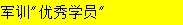 2.检查空格；需要删除掉字符之间的空格，不能保留空格。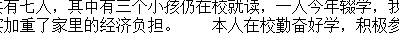 3.检查申请理由换行情况；需要删除掉字符之间的空格，不能保留空格。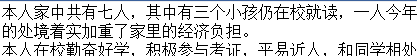 4.励志表格里面的院系意见和学校意见复制省里发文审批表的内容即可。但是要特别注意填充柄下拉时年份数字是不是发生递增现象，每位同学的批准获得年份需要保持一致。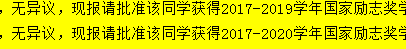 5.有些学生申请理由甚至都没句号的，检查学生申请理由中是否存在句号等标点符合用法不规范之处，修改标点符号的用法，如补充上逗号、句号等。6.获奖名称需要具体到名次；如：xxx比赛（不行），需要xxx比赛一等奖/优秀奖等；类似xx优秀志愿者、xx先进个人等属于获奖名称，符合相关要求。部分特殊奖项请统一采用规范报表述：（类似项目请采用以下规范表述，具体获奖名次或等奖，请根据学生实际情况填写）（1）校运会方阵队列表演项目第一名；（2）测绘杯比赛四等水准项目二等奖；（3）测绘杯比赛经纬放线项目二等奖；7.计算机等级证书等相关资格证书不需要填写，不属于获奖名称。8.获奖名称可以填写在大学期间所获得的奖项；往年有同学甚至写高中阶段的获奖名称，不符合相关要求。9.获奖名称尽量简短，可以省略的修饰词尽量省，避免有过多的特殊符号；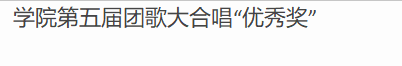 类似这种优秀奖，直接写文字即可，不需要有双引号。10.颁奖单位填一个即可，一般选择级别较高的一个，拿不准，一般保留第一个。11.请注意核对同一个学生的初审名单表格中的成绩排名和综合测评排名填写情况，是否与国奖申请名单和国励申请名单中的填写一致的，不一致的情况需要修改回来。12.关于申请名单表中，电话号码、身份证号等数据列需要先将该列设定为文本格式，然后录入相关数据。收集表格时，注意核查电话号码、身份证号等数据列是否已经设置为文本格式。13.国奖材料审核过程中存在部分学生政治面貌和申请理由等表述不一致。如：学生基本信息显示为“共青团员”，在申请理由中写到自己是“党员”。学生基本信息来源于该生在入学时所上报的信息，即在校生信息录入工作。14.国奖申请理由、推荐理由、院系意见和国励的申请理由都有字数要求（统计口径仅仅包括文字，不包括标点符号），需要严格满足字数的要求。15.国奖候选人的获奖名称一栏不能为空，需要有相关的获奖名称等信息。